Лексическая тема «Насекомые»(Подготовила: учитель-логопед Коник Е.И.)Для начала предложите ребёнку посмотреть несколько интересных обучающих видеоуроков  по теме. https://youtu.be/O347UNMY4OM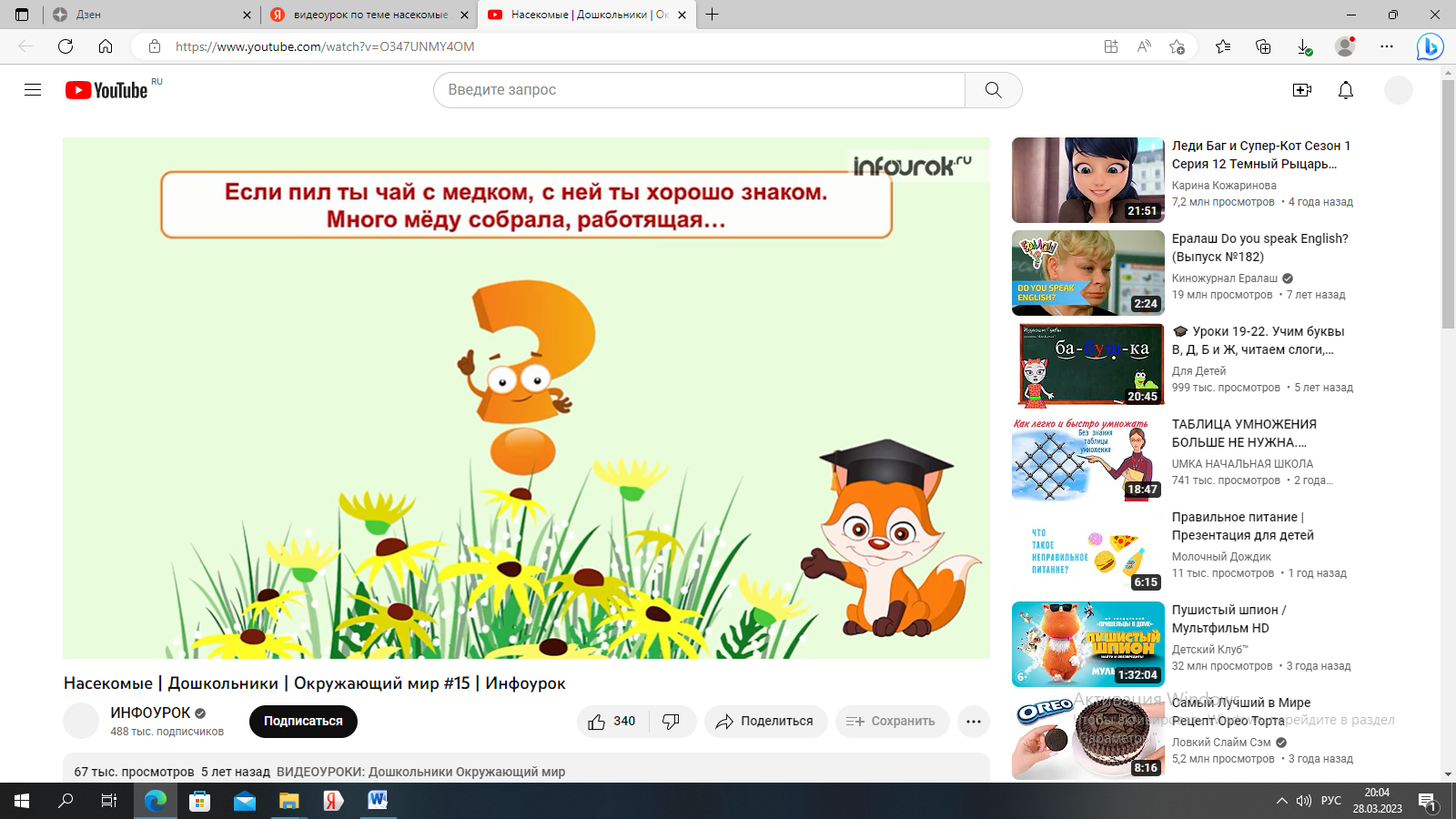 https://yandex.ru/video/preview/11209061017963287369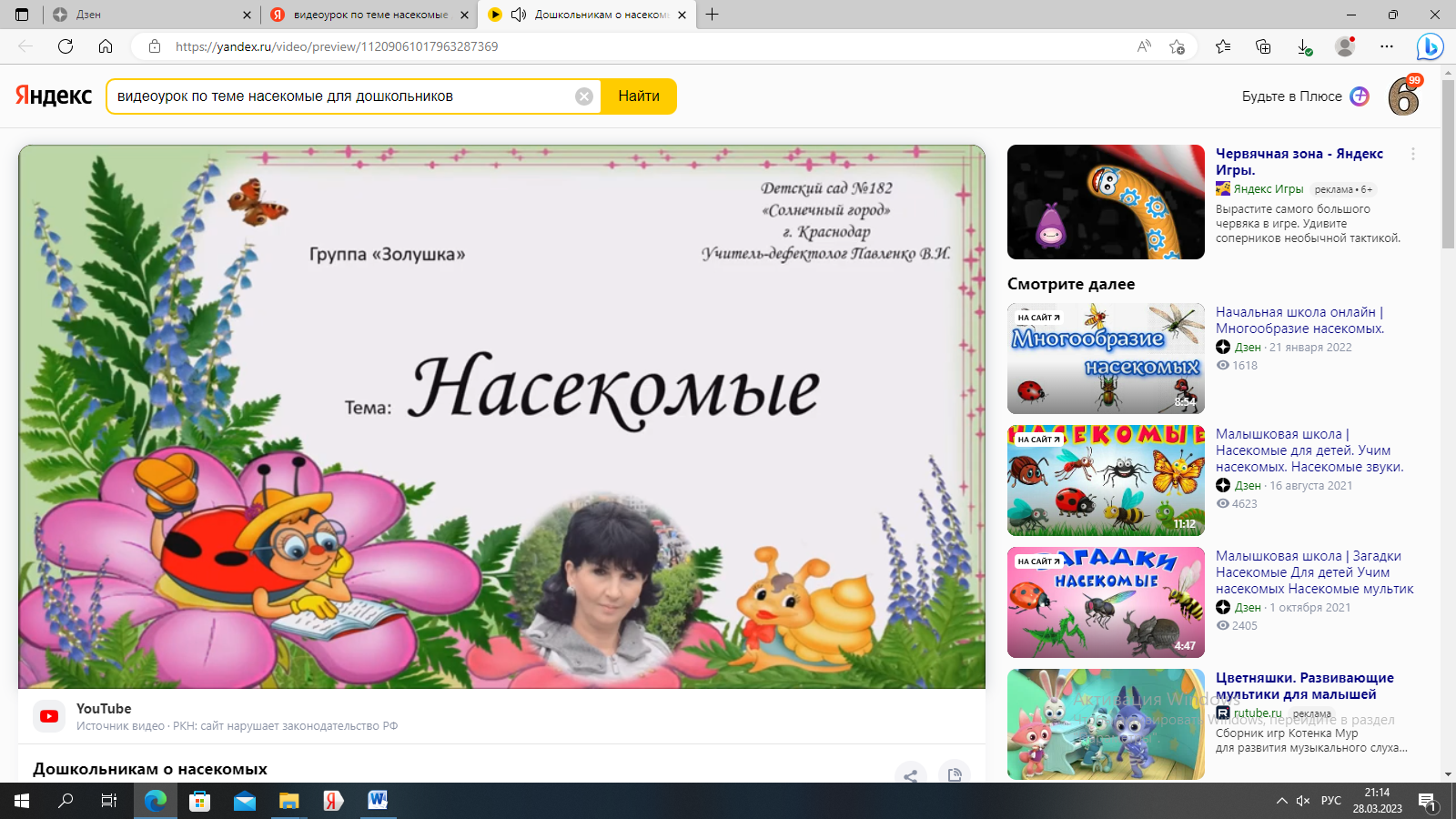 лексическая тема насекомые - поиск Яндекса по видео (yandex.ru)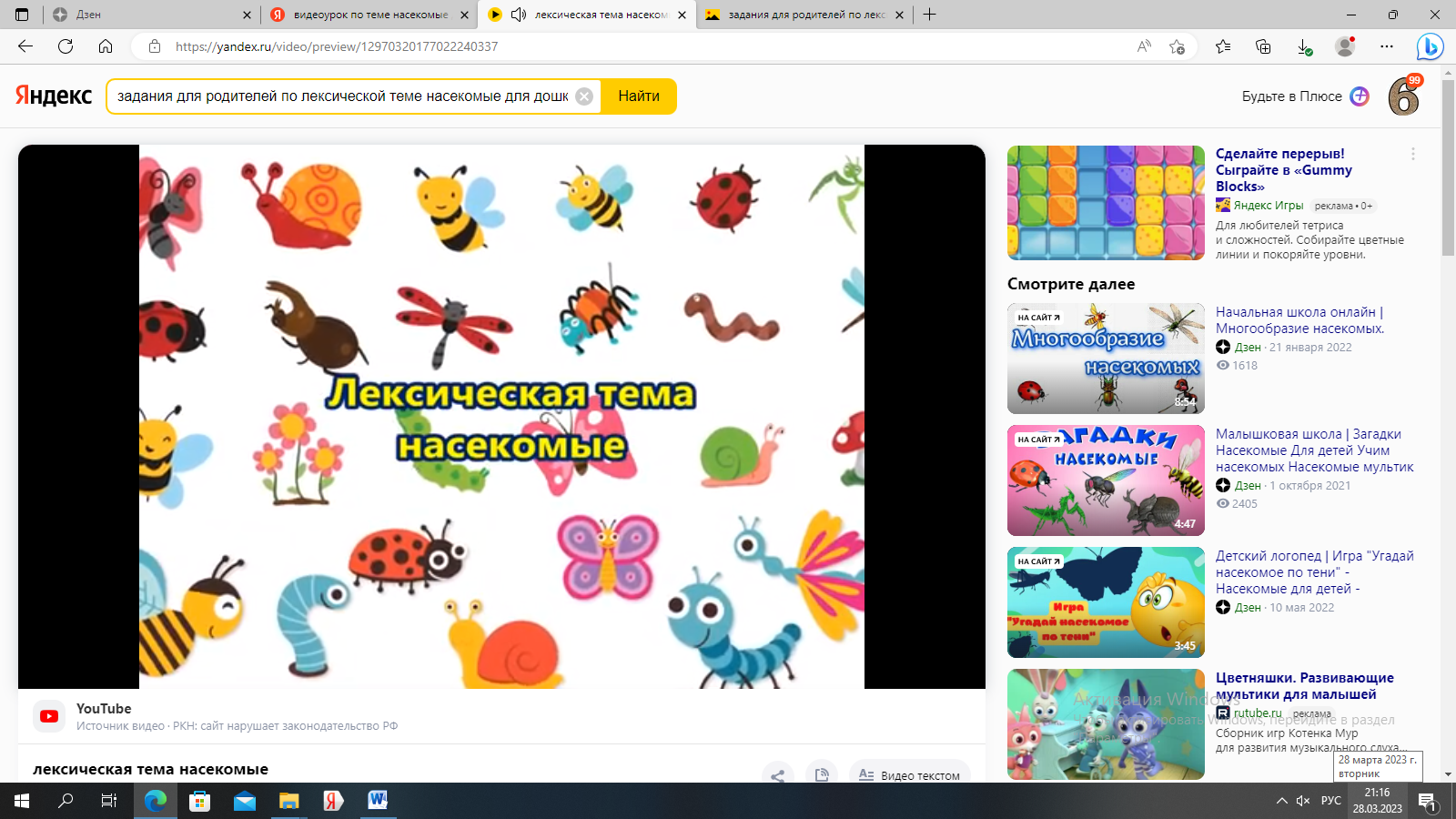 Далее побеседуйте с ребенком, поиграйте в предложенные игры и выполните задания: 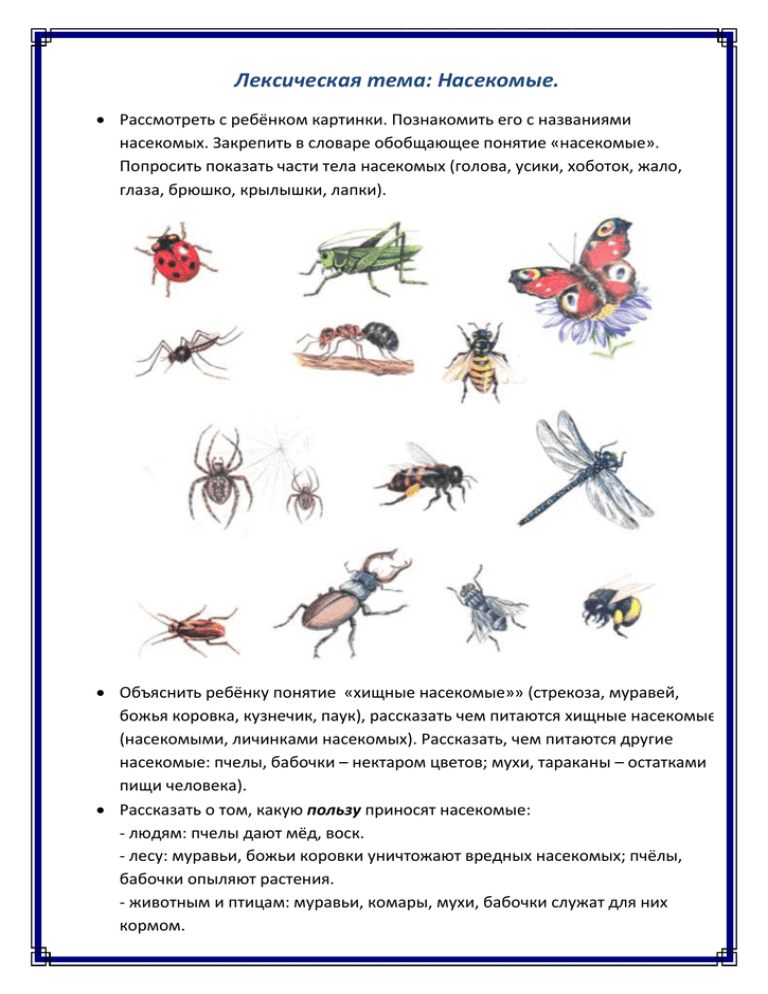 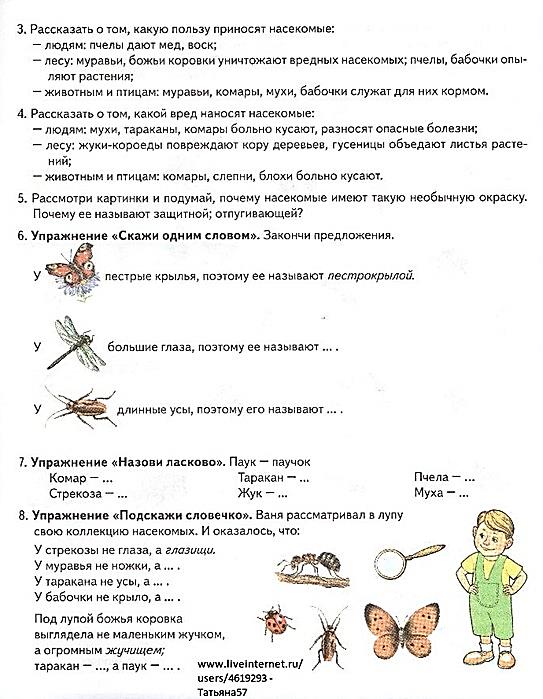 Задания для печати (развитие мелкой моторики рук): нарисуй на втором крылышке бабочки такой же узор как на первом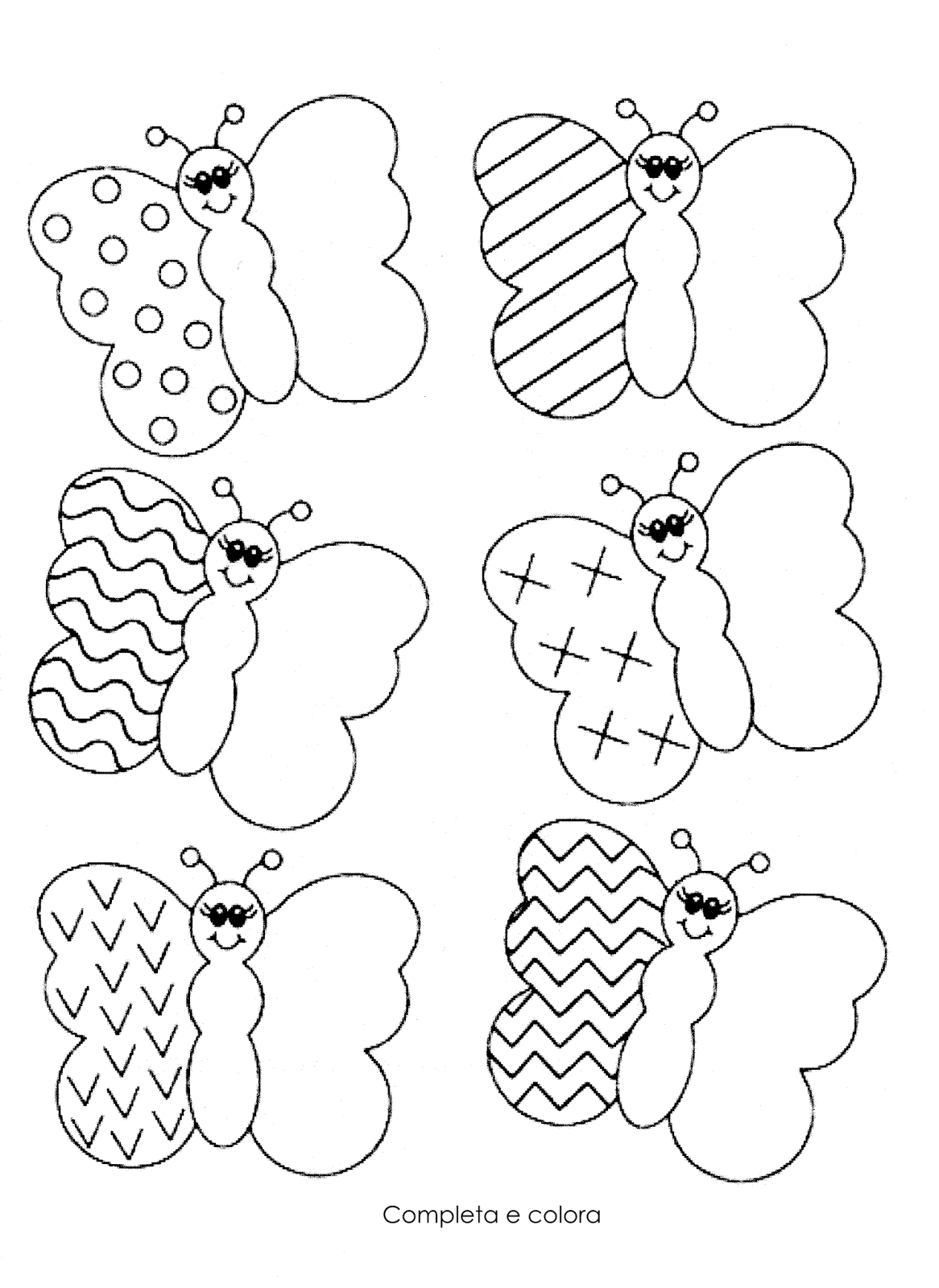 4. И напоследок, закрепите полученные знания и представления ребенка по ниже предложенным ссылкам в обучающих онлайн-играх
Развивающая онлайн игра для детей 5 лет "Вырасти бабочку" (igraemsa.ru)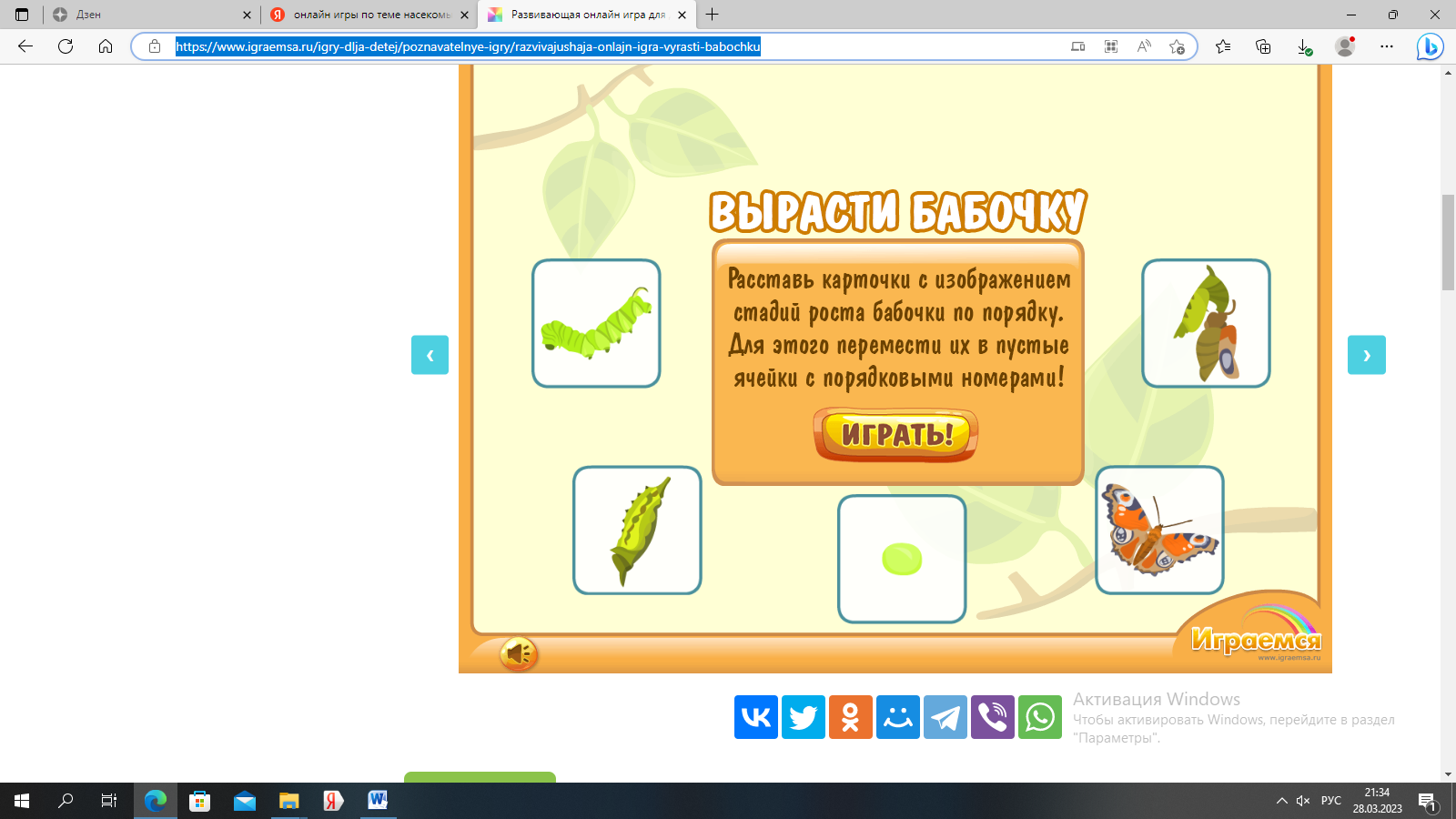 Пазлы онлайн - насекомое (grandgames.net)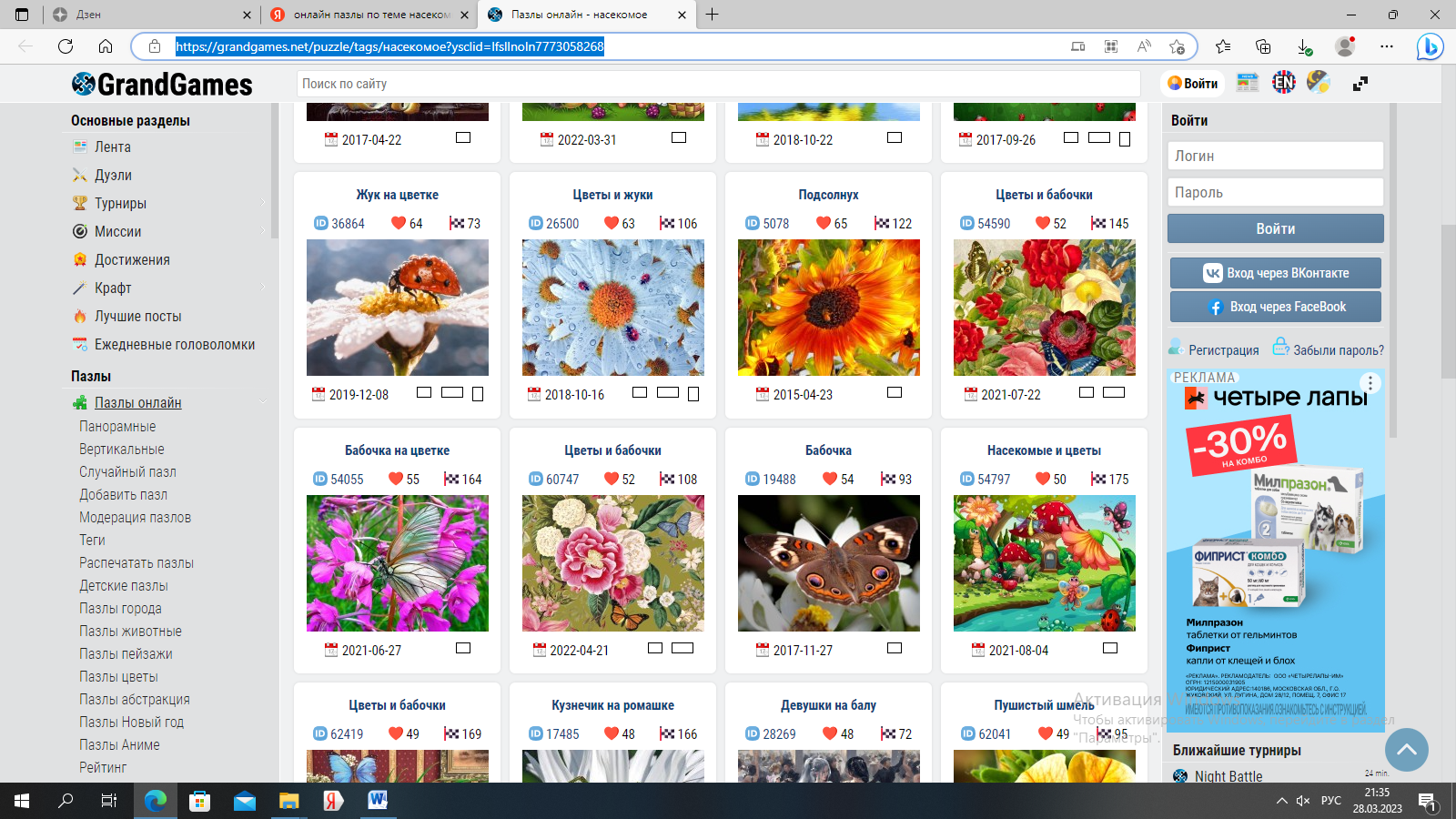 Бесплатная игра для детей про насекомых - играть онлайн! (igraemsa.ru)Бесплатная игра для детей про насекомых - играть онлайн! (igraemsa.ru)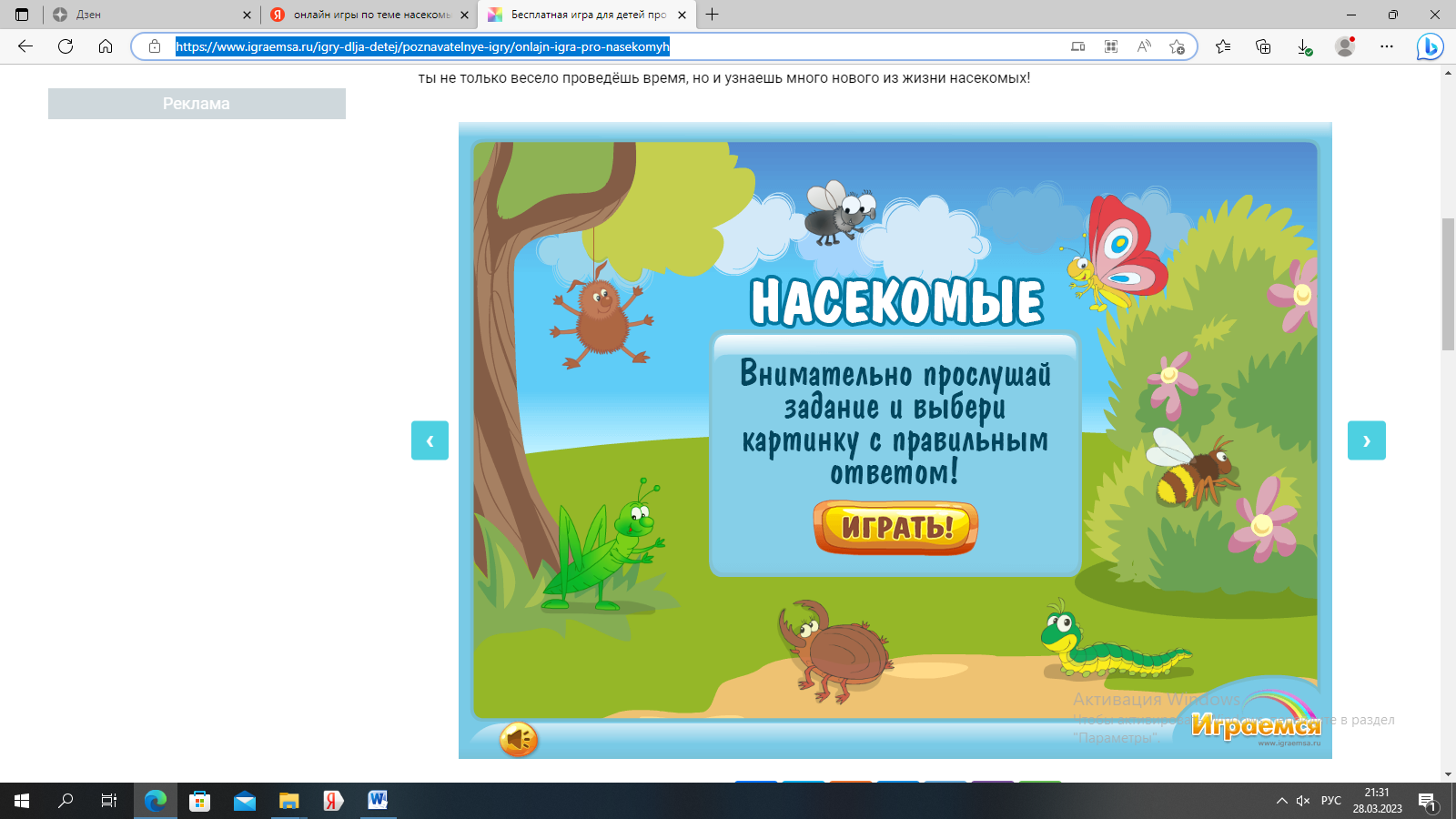 Обучающая компьютерная игра для малышей "Насекомые" бесплатно! (igraemsa.ru)Обучающая компьютерная игра для малышей "Насекомые" бесплатно! (igraemsa.ru)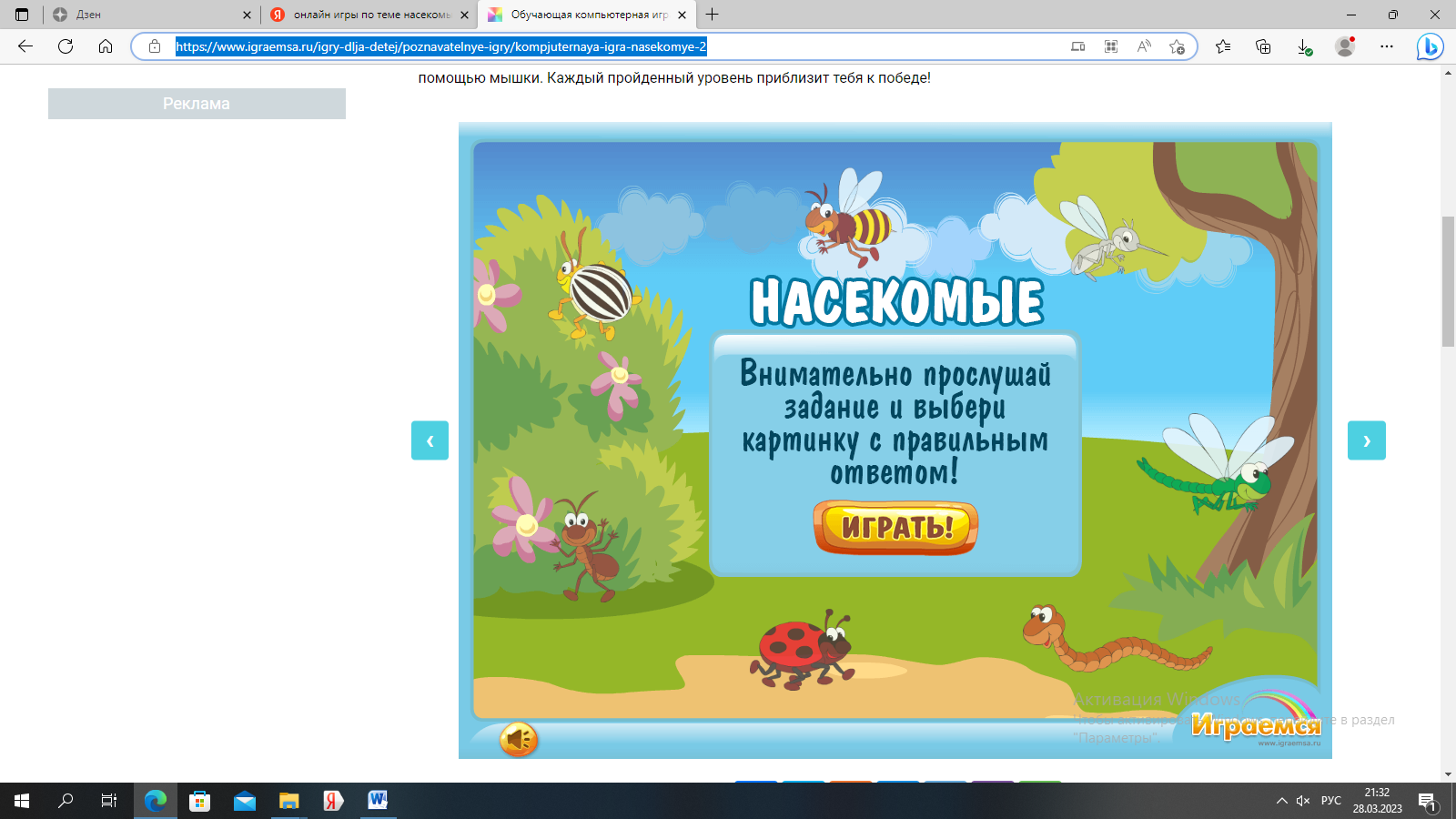 